Nomor 	:              /UN17.2/PT/01.04/2024	[tanggal bulan tahun]                                     Lampiran	: -Perihal	: Permohonan Izin Observasi dan Permintaan Data Yth. [Nama dan Jabatan Penerima][Nama Instansi/Organisasi][Alamat Instansi/Organisasi]Dengan hormat,Kami, Fakultas Ilmu Sosial dan Ilmu Politik Universitas Mulawarman, dengan ini ingin mengajukan permohonan izin untuk melakukan observasi dan meminta dukungan data terkait untuk keperluan penelitian skripsi mahasiswa kami, yang akan dilaksanakan oleh [Nama, Nim Mahasiswa], mahasiswa program studi [Nama Program Studi].Judul proposal penelitian yang sedang dikembangkan adalah "[Judul Skripsi]", yang di bawah bimbingan [Nama Dosen Pembimbing]. Tujuan dari penelitian ini adalah untuk [Jelaskan tujuan penelitian secara singkat dan jelas]. Oleh karena itu, kami memohon kesediaan [Nama Instansi/Organisasi] untuk memberikan izin kepada mahasiswa kami untuk melakukan observasi tersebut.Atas perhatian dan kerjasama yang baik, kami ucapkan terima kasih. Kami menantikan respons positif dari Anda, dan siap untuk membahas lebih lanjut mengenai rincian dan persyaratan yang diperlukan.an. Dekan Wakil Dekan Bidang Akademik Dr. Rina Juwita, S.IP, MHRIR NIP 198104172005012001*Informasi Kontak : [nama dan no hp mahasiswa]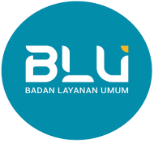 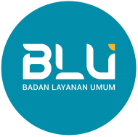 KEMENTERIAN PENDIDIKAN, KEBUDAYAAN, 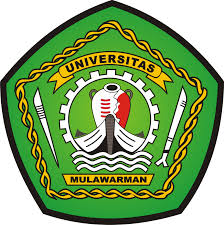 RISET, DAN TEKNOLOGI UNIVERSITAS MULAWARMANFAKULTAS ILMU SOSIAL DAN ILMU POLITIKAlamat : Jl. Tanah Grogot Kampus Gn. Kelua Samarinda 75119Telpon : 0541 – 4121937 Laman: www.fisip.unmul.ac.id